ESCOLA _________________________________DATA:_____/_____/_____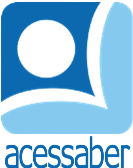 PROF:_______________________________________TURMA:___________NOME:________________________________________________________O ELEFANTE E A FORMIGA	Era uma vez, um elefante muito metido, que se achava o dono da floresta.	- Eu sou o maior animal daqui, todos devem me obedecer! – dizia ele.	Do outro lado da floresta, morava uma formiga que nunca saía da toca, e o sonho dela era ver o elefante.	- Tenho tanta admiração por aquele animal enorme. Sou fã do elefante – falava a formiguinha.	- Se você soubesse como ele é metido, não diria isso – falou o besouro.	Certo dia, a formiga resolveu sair de sua toca e dar um passeio pela floresta para ver se encontrava o elefante.	Depois de andar até as patinhas ficarem cansadas, a formiga deu de cara com o elefante, e os olhos dela brilharam, mas ele nem deu bola para ela. A formiga ficou muito brava e deu uma bronca no grandalhão.	- Escute aqui, elefante, não pense que você pode humilhar os outros animais só porque é grande. Tamanho não é documento. Eu sou pequena, mas se eu der uma picada em você, tenho certeza de que sentirá muita dor – falou ela.	O elefante ficou envergonhado e, depois daquele dia, ele aprendeu a ser mais humilde com os outros animais.180 histórias para se divertir. 
Editora: Ciranda Cultural.QuestõesQual é o título do texto?R: __________________________________________________________________Quantos parágrafos há no texto?R: __________________________________________________________________Quais são os personagens principais da história?R: ______________________________________________________________________________________________________________________________________Como era o elefante?R: ______________________________________________________________________________________________________________________________________Quem a formiga admirava?R: __________________________________________________________________O que o besouro falou para a formiga?R: ______________________________________________________________________________________________________________________________________O que aconteceu quando a formiga se encontrou com o elefante?R: __________________________________________________________________________________________________________________________________________________________________________________________________________O que a formiga falou para o elefante?R: __________________________________________________________________________________________________________________________________________________________________________________________________________O que aconteceu depois desse encontro?R: __________________________________________________________________________________________________________________________________________________________________________________________________________Faça uma ilustração da história: